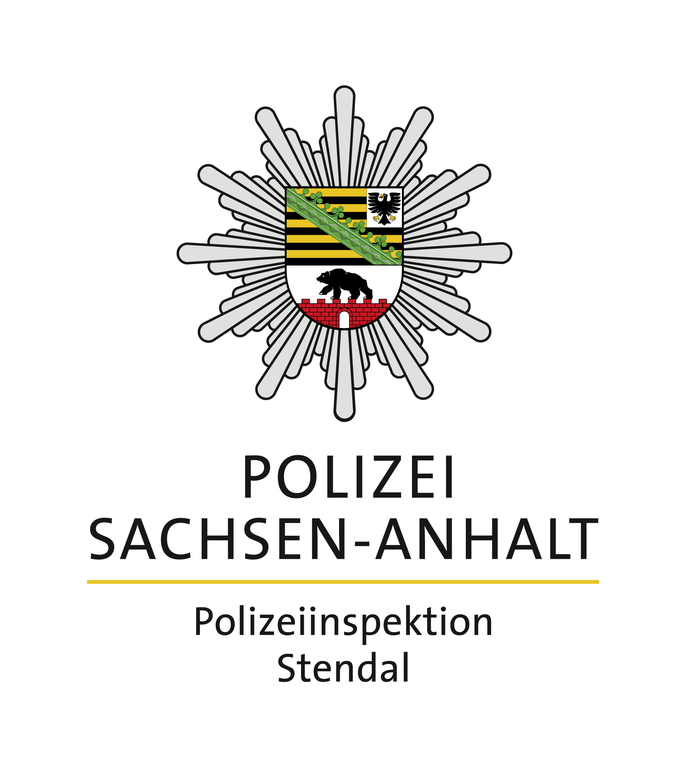 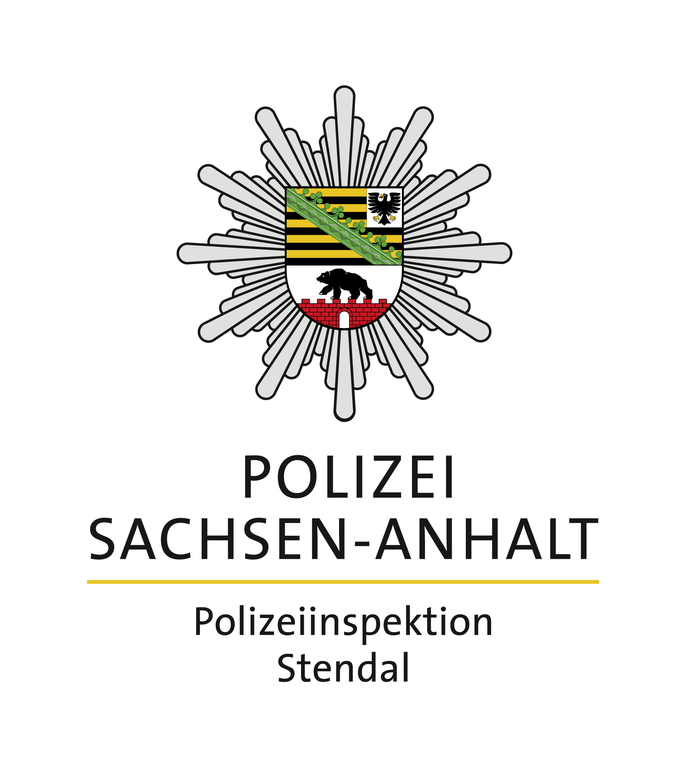 PolizeimeldungPolizeiinspektion StendalNr. 02 / 2023						18.01.2023Zeugen gesucht nach der Sprengung eines GeldausgabeautomatenTangermünde, 16.01.2023, 04:00 UhrIn den frühen Morgenstunden des 16.01.2023 kam es in der Richard-Wagner-Straße in Tangermünde zu einer Sprengung eines Geldausgabeautomaten. Anwohner hörten einen lauten Knall und alarmierten die Polizei. Mit Bekanntwerden der Straftat wurden seitens der Polizeiinspektion Stendal umgehend Ermittlungen zur Sache aufgenommen. Ein Ermittlungsverfahren wegen des Herbeiführens einer Sprengstoffexplosion wurde eingeleitet. Die Ermittlungen dauern derzeit an. Es werden Zeugen gesucht, die Hinweise zu der Straftat geben können. Gesucht werden Personen, die zwischen 03:00 und 04:30 Uhr im Bereich der Richard-Wagner-Straße in Tangermünde Beobachtungen gemacht haben, die mit der Sprengung eines Geldausgabeautomaten im Zusammenhang stehen könnten. Diese werden gebeten, sich unter der 03931/682 392 bei der Polizei in Stendal oder jeder weiteren Dienststelle, zu melden.